Publicado en 400040, Cluj-Napoca, Rumania el 07/11/2012 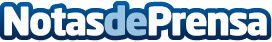 Mobile Device Management de Endpoint Protector está ahora disponible para proteger Dispositivos Móviles iOS y AndroidEndpoint Protector añade Funciones Mobile Device Management (MDM) y Enterprise Mobility Management (EMM) para iOS y AndroidDatos de contacto:Angela LepadatuNota de prensa publicada en: https://www.notasdeprensa.es/mobile-device-management-de-endpoint-protector-esta-ahora-disponible-para-proteger-dispositivos-moviles-ios-y-android Categorias: Ciberseguridad http://www.notasdeprensa.es